Publicado en Madrid el 28/12/2020 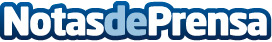 José J. Morales presenta 'El exorcista. Más allá de la película'Un ensayo literario que te sumergirá en un viaje por el filme, explorando los secretos de la obra, su origen y todas las historias en las que se vio envueltaDatos de contacto:José J. Moraleswww.elexorcista.es600007968Nota de prensa publicada en: https://www.notasdeprensa.es/jose-j-morales-presenta-el-exorcista-mas-alla_1 Categorias: Nacional Cine Literatura http://www.notasdeprensa.es